
Learning Agreement for Bachelor-IB 

Agreement must be submitted to the MBS International Center prior to the start of the host semester.
Learning Agreement Guidelines:Bachelor students must successfully complete 20 ECTS credits (or the equivalent at non-ECTS credit institutions) abroad. Three (3) courses must be advanced business courses. Any additional courses (electives) can be either business-related courses, or culture & society courses or foreign language courses. The language course must be either an advanced language course related to the student’s regional studies at MBS or the language of the country (English Foundations courses cannot be accepted).Students cannot take courses they have already had at MBS! All courses must be pre-approved by MBS. Any changes after submission must be re-approved. 
Name of student:       Name of student:       Name of host institution:       Country:       Semester Abroad:             Fall:                         Spring: Year:        MBS requirementsCourses at host university which meet the MBS requirementsCourses at host university which meet the MBS requirementsCourses at host university which meet the MBS requirementsCourses at host university which meet the MBS requirementsCourses at host university which meet the MBS requirementsCourses at host university which meet the MBS requirementsRequired:Course codeCourse codeCourse nameHost
CreditsHost
CreditsECTS 
1- Advanced Business 2- Advanced Business 3- Advanced Business      Electives: Business-related courses or culture & society courses or foreign language courses. See Learning Agreement 
     Guidelines above.     Electives: Business-related courses or culture & society courses or foreign language courses. See Learning Agreement 
     Guidelines above.     Electives: Business-related courses or culture & society courses or foreign language courses. See Learning Agreement 
     Guidelines above.     Electives: Business-related courses or culture & society courses or foreign language courses. See Learning Agreement 
     Guidelines above.     Electives: Business-related courses or culture & society courses or foreign language courses. See Learning Agreement 
     Guidelines above.     Electives: Business-related courses or culture & society courses or foreign language courses. See Learning Agreement 
     Guidelines above.     Electives: Business-related courses or culture & society courses or foreign language courses. See Learning Agreement 
     Guidelines above.     Electives: Business-related courses or culture & society courses or foreign language courses. See Learning Agreement 
     Guidelines above.ElectiveElectiveElectiveElectiveElectiveElectiveTotal credits:Student signature
(if you upload signature as picture,
click inside the grey frame):Student signature
(if you upload signature as picture,
click inside the grey frame):Student signature
(if you upload signature as picture,
click inside the grey frame):

Date:      

Date:      

Date:      MBS approval signatureMBS approval signatureMBS approval signatureDate:      Date:      Date:      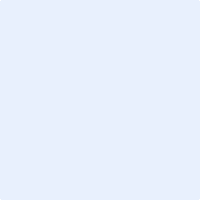 